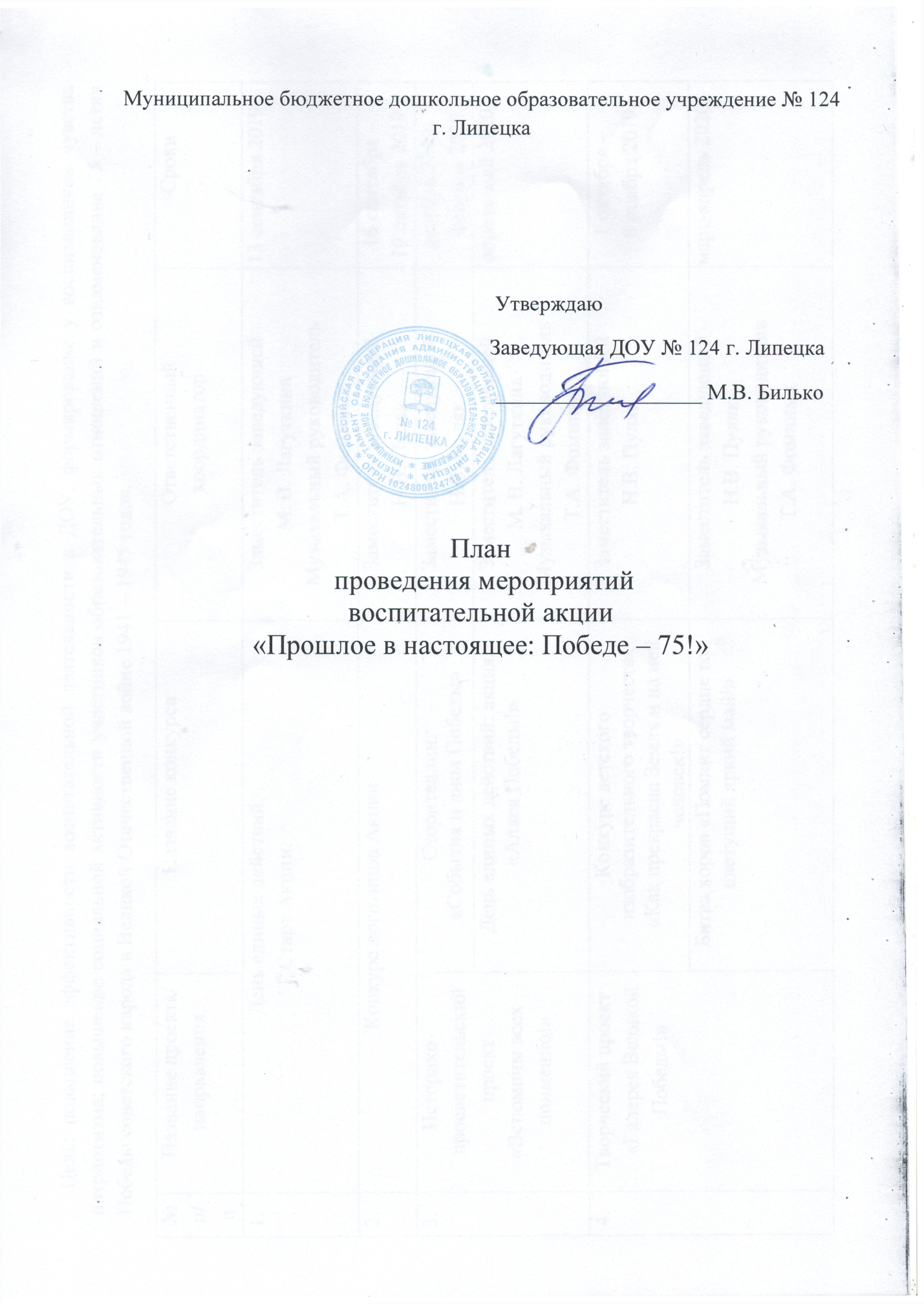      Цель: повышение эффективности воспитательной деятельности в ДОУ, формирование у воспитанников чувства патриотизма; повышение социальной активности участников образовательных отношений и ознаменование 75 – летия Победы советского народа в Великой Отечественной войне 1941 – 1945 годов.№п/пНазвание проекта/направленияНазвание конкурсаОтветственный координаторСроки1.День единых действий. Старт Акции.День единых действий. Старт Акции.Заместитель заведующей М. В. ЛагуткинаМузыкальный руководитель Т.А. Фоминых13 сентября 20192.Конкурс логотипов АкцииКонкурс логотипов АкцииЗаместитель заведующей Н.В. Пуляк16 сентября –10 октября 20193.Историко-просветительский проект «Вспомним всех поименно!» Сторителлинг «События и лица Победы»Заместитель заведующей Н.В. Пулякдекабрь 2019-  февраль 20203.Историко-просветительский проект «Вспомним всех поименно!» День единых действий: акция «Аллея Победы!»Заместитель заведующей М. В. ЛагуткинаМузыкальный руководитель Т.А. Фоминыхапрель-май 20204.Творческий проект «Галерея Великой Победы!»Конкурс детского изобразительного творчества «Как прекрасна Земля и на ней человек!»Заместитель заведующей Н.В. Пуляк1 октября –
8 ноября 20194.Творческий проект «Галерея Великой Победы!»Битва хоров «Помнит сердце тот цветущий яркий май!»Заместитель заведующей Н.В. ПулякМузыкальный руководитель Т.А. Фоминыхмарт-апрель 20204.Творческий проект «Галерея Великой Победы!»День единых действий (концертная программа) «Песни Победы!»Заместитель заведующей Н.В. ПулякМузыкальный руководитель Т.А. Фоминыхмай 20205Спортивно-патриотический проект «Кубок Победы!»День единых действий. Спортивный семейный турнир по игровым видам спорта «Кубок Победителя»Заместитель заведующей М. В. ЛагуткинаИнструктор по ФКН.И. Ноздреватых16 ноября 20196Проект«Изменим мир к лучшему!»Акция: «Дари добро!»Заместитель заведующей Н.В. ПулякМ. В. ЛагуткинаВоспитатели сентябрь 2019– май 20207День единых действий. Финал Акции.День единых действий. Финал Акции.День единых действий. Финал Акции.15-18 мая - 2020